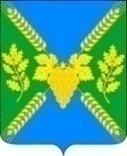 СОВЕТМОЛДАВАНСКОГО  СЕЛЬСКОГО  ПОСЕЛЕНИЯКРЫМСКОГО  РАЙОНАРЕШЕНИЕот 26.05.2021                                                                                                                           № 81село МолдаванскоеО передаче   части полномочий  по организации теплоснабжения и горячего водоснабжения на территории Молдаванского сельского поселения Крымского района в 2021 годуВ соответствии с Бюджетным кодексом Российской Федерации, Федеральным законом от 6 октября 2003 года № 131 «Об общих принципах организации местного самоуправления в Российской Федерации», уставом  Молдаванского сельского поселения Крымского района,  в целях организации в границах Молдаванского сельского поселения Крымского района теплоснабжения и горячего водоснабжения, Совет Молдаванского сельского поселения   Крымского района  р е ш и л:1. Передать администрации муниципального образования Крымский район  с 1 июля 2021 года по 31 декабря 2021 года часть полномочий Молдаванского сельского поселения   Крымского района  по организации теплоснабжения и горячего водоснабжения за счёт межбюджетных трансфертов, предоставляемых из бюджета Молдаванского сельского поселения  Крымского района в бюджет муниципального образования Крымский район.2. Поручить  главе  Молдаванского сельского поселения Крымского района заключить соглашения с администрацией муниципального  образования Крымский  район о передаче  полномочий, указанных в пункте 1 настоящего решения.Председатель Совета  Молдаванскогосельского поселения Крымского района                                         Г.А.Буланович                                                          